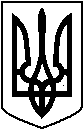 ЛЕТИЧІВСЬКА СЕЛИЩНА РАДА  ХМЕЛЬНИЦЬКОГО РАЙОНУ ХМЕЛЬНИЦЬКОЇ ОБЛАСТІВИКОНАВЧИЙ КОМІТЕТ   Р І Ш Е Н Н Я23.08.2022 р.	Летичів                                                     № Про внесення змін в Програму розвитку та фінансової підтримки комунального госпрозрахункового підприємства «Злагода» Летичівської селищної ради на 2022 рік  З метою забезпечення ефективного функціонування комунального госпрозрахункового підприємства «Злагода», керуючись ст. 26 Закону України «Про місцеве самоврядування в Україні» виконавчий комітет селищної радиВ И Р І Ш И В:1. Внести зміни до Програми розвитку та фінансової підтримки комунального госпрозрахункового підприємства «Злагода» Летичівської селищної ради на 2022 рік (додається), а саме:	1.1. Доповнити Додаток 3 Програми пунктом 17 «Придбання накладних ланцюгів для автогрейдера» з обсягом  фінансування за рахунок коштів бюджету Летичівської селищної територіальної громади в сумі 42,2 тис.грн.	1.2. в Додатку 3 Програми в пункті 16 «Придбання автомобільних шин» зменшити обсяг фінансування на суму 42,2 тис. грн. та затвердити загальний обсяг фінансування в сумі 49,0 тис. грн	1.3 Встановити загальний обсяг фінансування Програми в сумі 8523,698 тис.грн.		1.2. Внести відповідні зміни в додатки 1 та 2  Програми.      2. Дане рішення довести до відома виконавців Програми.	   3. Контроль за виконанням даного рішення покласти на заступників  селищного голови згідно розподілу обов’язків.Селищний голова	Ігор ТИСЯЧНИЙДодаток 1ПАСПОРТПрограми розвитку та фінансової підтримки комунального госпрозрахункового підприємства«Злагода» Летичівської селищної ради на 2022 рікДодаток 2Ресурсне забезпеченняПрограми розвитку та фінансової підтримки  комунального госпрозрахункового підприємства«Злагода» Летичівської селищної ради на 2022 рікЕтапи виконання Програмитис. грн.Додаток 3Напрямки діяльності та заходиПрограми розвитку та фінансової  підтримки комунального госпрозрахункового підприємства «Злагода» Летичівської селищної ради на 2022 рік1.Ініціатор розробленняПрограмиВиконавчий комітет Летичівської селищноїради2.Дата, номер і назва розпорядчого документаоргану виконавчої влади про розроблення програми3.Розробник ПрограмиВиконавчий комітет Летичівської селищноїради4.Співрозробники ПрограмиКГП «Злагода»5.Відповідальні виконавціПрограмиВиконавчий комітет Летичівської селищноїради, КГП «Злагода»6.Учасники ПрограмиКГП «Злагода»7.Термін реалізації Програми2022 рік8.Джерела фінансування ПрограмиСелищний бюджет Летичівської селищноїради, державний бюджет, позабюджетні кошти9.Загальний обсяг фінансових ресурсів, необхідних дляреалізації Програми, всього,8523,698 тис. грн.9.у тому числі:2022 рік9.1.Державний бюджет5800,0 тис. грн.9.2.бюджет Летичівської селищної територіальної громади2723,698 тис.грн.9.3.коштів інших джерел0Показники витрат:2022 рікВсьогоДержавний бюджет5800,05800,0Бюджет Летичівської селищної територіальної громади2723,6982723,698Кошти не бюджетних джерел--РАЗОМ8523,6988523,698№ п/пНазва напрямку діяльності (пріоритетні напрямки)Перелік заходів програмиСтрок виконання програмиВідповідальний виконавецьДжерелафінансуванняОрієнтовні річні обсяги фінансування(вартість), тис. грн.Очікуваний результат№ п/пНазва напрямку діяльності (пріоритетні напрямки)Перелік заходів програмиСтрок виконання програмиВідповідальний виконавецьДжерелафінансування2022 рікОчікуваний результат1Підтримкадіяльності та розвитку КГП«Злагода» Летичівської селищної радиПрибирання та підмітання вулиць, утримання території загального користування, утримання працівників 2022 рікВиконком Летичівської селищної ради, КГП «Злагода»Бюджет Летичівської селищної територіальної громади960,0Забезпеченняефективного функціонування КГП «Злагода» Летичівської селищної ради, розширеннякількості та якості надання послуг, покращенняфінансового стану підприємства2Підтримкадіяльності та розвитку КГП«Злагода» Летичівської селищної радиВикошування газонів, парків та інших об’єктів благоустрою, утримання працівників 2022 рікВиконком Летичівської селищної ради, КГП «Злагода»Бюджет Летичівської селищної територіальної громади300,5Забезпеченняефективного функціонування КГП «Злагода» Летичівської селищної ради, розширеннякількості та якості надання послуг, покращенняфінансового стану підприємства3Підтримкадіяльності та розвитку КГП«Злагода» Летичівської селищної радиПрибирання  та обслуговування територій кладовищ, утримання наглядачів2022 рікВиконком Летичівської селищної ради, КГП «Злагода»Бюджет Летичівської селищної територіальної громади357,0Забезпеченняефективного функціонування КГП «Злагода» Летичівської селищної ради, розширеннякількості та якості надання послуг, покращенняфінансового стану підприємства4Підтримкадіяльності та розвитку КГП«Злагода» Летичівської селищної радиПридбання спеціальної техніки (бульдозер)2022 рікВиконком Летичівської селищної ради, КГП «Злагода»Державний бюджет4000,0Забезпеченняефективного функціонування КГП «Злагода» Летичівської селищної ради, розширеннякількості та якості надання послуг, покращенняфінансового стану підприємства4Підтримкадіяльності та розвитку КГП«Злагода» Летичівської селищної радиПридбання спеціальної техніки (бульдозер)2022 рікВиконком Летичівської селищної ради, КГП «Злагода»Бюджет Летичівської селищної територіальної громади100,0Забезпеченняефективного функціонування КГП «Злагода» Летичівської селищної ради, розширеннякількості та якості надання послуг, покращенняфінансового стану підприємства4Підтримкадіяльності та розвитку КГП«Злагода» Летичівської селищної радиПридбання спеціальної техніки (бульдозер)2022 рікВиконком Летичівської селищної ради, КГП «Злагода»Кошти не бюджетних джерел0Забезпеченняефективного функціонування КГП «Злагода» Летичівської селищної ради, розширеннякількості та якості надання послуг, покращенняфінансового стану підприємства5Підтримкадіяльності та розвитку КГП«Злагода» Летичівської селищної радиПридбання спеціальної техніки (сміттєвоз)2022 рікВиконком Летичівської селищної ради, КГП «Злагода»Державний бюджет1800,0Забезпеченняефективного функціонування КГП «Злагода», розширеннякількості та якості надання послуг, покращенняфінансового стану підприємства5Підтримкадіяльності та розвитку КГП«Злагода» Летичівської селищної радиПридбання спеціальної техніки (сміттєвоз)2022 рікВиконком Летичівської селищної ради, КГП «Злагода»Бюджет Летичівської селищної територіальної громади50,0Забезпеченняефективного функціонування КГП «Злагода», розширеннякількості та якості надання послуг, покращенняфінансового стану підприємства5Підтримкадіяльності та розвитку КГП«Злагода» Летичівської селищної радиПридбання спеціальної техніки (сміттєвоз)2022 рікВиконком Летичівської селищної ради, КГП «Злагода»Кошти не бюджетних джерел0Забезпеченняефективного функціонування КГП «Злагода», розширеннякількості та якості надання послуг, покращенняфінансового стану підприємства6Підтримкадіяльності та розвитку КГП«Злагода» Летичівської селищної радиПридбання пального та запасних частин до спецтехніки2022Виконком Летичівської селищної ради, КГП «Злагода»Бюджет Летичівської селищної територіальної громади500,0Забезпеченняефективного функціонування КГП «Злагода», розширеннякількості та якості надання послуг, покращенняфінансового стану підприємства7Підтримкадіяльності та розвитку КГП«Злагода» Летичівської селищної радиУтримання громадських вбиралень (оплата праці працівників)2022Виконком Летичівської селищної ради, КГП «Злагода»Бюджет Летичівської селищної територіальної громади82,5Забезпеченняефективного функціонування КГП «Злагода», розширеннякількості та якості надання послуг, покращенняфінансового стану підприємства8Підтримкадіяльності та розвитку КГП«Злагода» Летичівської селищної радиПоповнення статутного фонду КГП «Злагода» Летичівської селищної ради2022Виконком Летичівської селищної ради, КГП «Злагода»Бюджет Летичівської селищної територіальної громади30,0Забезпеченняефективного функціонування КГП «Злагода», розширеннякількості та якості надання послуг, покращенняфінансового стану підприємства9Підтримкадіяльності КГП«Злагода» Летичівської селищної радиПридбання будівельних матеріалів та пального для створення та благоустрою місця почесного поховання загиблих захисників України2022Виконком Летичівської селищної ради, КГП «Злагода»Бюджет Летичівської селищної територіальної громади20,0Забезпеченняефективного функціонування КГП «Злагода», розширеннякількості та якості надання послуг, покращенняфінансового стану підприємства10Підтримкадіяльності КГП«Злагода» Летичівської селищної радиПридбання запчастин та матеріалів для ремонту  автомобільного транспорту 2022Виконком Летичівської селищної ради, КГП «Злагода»Бюджет Летичівської селищної територіальної громади88,5Забезпеченняефективного функціонування КГП «Злагода», розширеннякількості та якості надання послуг, покращенняфінансового стану підприємства11Виготовлення проектів землеустрою щодо відведення земельних ділянок для розміщення та експлуатації основних, підсобних і допоміжних будівель та споруд технічної інфраструктури смтЛетичів, сіл Суслівці, Греченці, Юрченки2022Виконком Летичівської селищної ради, КГП «Злагода»Бюджет Летичівської селищної територіальної громади15,2Забезпеченняефективного функціонування КГП «Злагода», розширеннякількості та якості надання послуг, покращенняфінансового стану підприємства12Здійснення реєстрації права власності на земельні ділянки під свердловинами в смтЛетичів, селах Суслівці, Греченці, Юрченки2022Виконком Летичівської селищної ради, КГП «Злагода»Бюджет Летичівської селищної територіальної громади1,04Забезпеченняефективного функціонування КГП «Злагода», розширеннякількості та якості надання послуг, покращенняфінансового стану підприємства13Придбання матеріалів для проведення поточних ремонтних робіт металевого накриття на свердловині в селі Грушківці2022Виконком Летичівської селищної ради, КГП «Злагода»Бюджет Летичівської селищної територіальної громади24,258Забезпеченняефективного функціонування КГП «Злагода», розширеннякількості та якості надання послуг, покращенняфінансового стану підприємства14Придбання металевих листів для виготовлення сміттєвих баків 2022Виконком Летичівської селищної ради, КГП «Злагода»Бюджет Летичівської селищної територіальної громади30,0Забезпеченняефективного функціонування КГП «Злагода», розширеннякількості та якості надання послуг, покращенняфінансового стану підприємства15Придбання водяних насосів2022Виконком Летичівської селищної ради, КГП «Злагода»Бюджет Летичівської селищної територіальної громади73,5Забезпеченняефективного функціонування КГП «Злагода», розширеннякількості та якості надання послуг, покращенняфінансового стану підприємства16Придбання автомобільних шин2022Виконком Летичівської селищної ради, КГП «Злагода»Бюджет Летичівської селищної територіальної громади49,0Забезпеченняефективного функціонування КГП «Злагода», розширеннякількості та якості надання послуг, покращенняфінансового стану підприємства17Придбання накладних ланцюгів для автогрейдера2022Виконком Летичівської селищної ради, КГП «Злагода»Бюджет Летичівської селищної територіальної громади42,2Забезпеченняефективного функціонування КГП «Злагода», розширеннякількості та якості надання послуг, покращенняфінансового стану підприємстваВсьогоВсьогоВсьогоВсьогоВсього8523,698